Адрес: 193312, Санкт-Петербург, пр. Солидарности, д.8, к.2, лит. АТелефон: 5847386Электронная почта: info.gdou23@obr.gov.spb.ru /gdou-23@mail.ru Сайт: http://23.dou.spb.ru 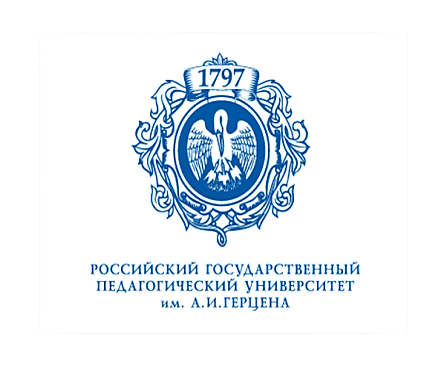 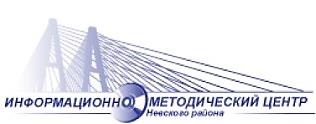 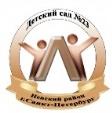 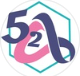 Федеральное государственное бюджетное образовательное учреждение высшего образования «Российский государственный педагогический университет им. А. И. Герцена»ГБУ «Информационно-методический центр» Невского района Санкт-ПетербургаГБОУ гимназия № 528 Невского района Санкт-ПетербургаГБДОУ детский сад № 23 комбинированного вида Невского района Санкт-ПетербургаПРОГРАММА VI районной практической конференциидля родителей воспитанников ДОУ в рамках проекта «Школа помощи» Программы развития системы образования Невского района на 2020-2024 годыПсихолого-педагогические аспекты успешного обучения детей с ОВЗ с тяжёлыми нарушениями речи «На пороге школы»»26 октября 2023 годаСанкт-ПетербургПЛЕНАРНОЕ ЗАСЕДАНИЕ(музыкальный зал)17.00 – 18.0016.30 - 17.00    Приветственный кофеРегистрация участников конференции17.00-17.10 	Приветственное слово:Антонина Викторовна Федосеева, заведующий ГБДОУ детского сада№ 23 комбинированного вида Невского района Санкт-ПетербургаТатьяна Юрьевна Крипакова, заместитель директора        ИМЦ Невского района Санкт-Петербурга17.10-17.20 «Языковая готовность к успешному школьному обучению».Ирина Николаевна Лебедева, кандидат педагогических наук, доцент кафедры логопедии Института дефектологического образования и реабилитации РГПУ им. А.И. Герцена17.20–17.30 «Особенности и проблемы готовности к школьному обучению детей» Наталья Николаевна Макарова, заместитель директора по УВР ГБОУ гимназии №52817.30–17.40 «Взаимосвязь между развитием у детей отношения к учебной ситуации и их успехами в учёбе» Ирина Владимировна Зотова, учитель ГБОУ гимназии № 52817.40-17.50 «Готовность к школе: чек-лист родителя будущего первоклассника» Наталья Александровна Филатова, педагог-психолог ГБОУ гимназии №52817.50-18.00 «Преемственность со школой. Уроки финансовой грамотности в ДОУ»Елена Васильевна Мелина, заместитель заведующего ГБДОУ детского сада № 23 комбинированного вида Невского района Санкт-ПетербургаМАСТЕР-КЛАССЫ ПЕДАГОГОВ ГБДОУ ДЕТСКОГО САДА №23 КОМБИНИРОВАННОГО ВИДА НЕВСКОГО РАЙОНА САНКТ-ПЕТЕРБУРГА (групповые помещения) 18.00 – 18.30Секция 1 – «Игры для дошкольников»«Подготовка к обучению детей с ОВЗ к школе посредством дидактических игр» (учитель-логопед Наталья Алексеевна Басосова, воспитатели: Елена Александровна Милютина, Лариса Борисовна Яковлева, Васильева Алла Павловна, Светлана Дмитриевна Матросова). 1 группа «Искатели», 2 этаж«Игры и упражнения на развитие мотивационной готовности» (учитель-логопед Марианна Олеговна Вахромова, воспитатели: Оксана Владимировна Тихонова, Алла Александровна Петушенко). 2 группа «Почемучки», 2 этаж«Настольные игры, как современный метод обучения дошкольника» (учитель-логопед Ольга Александровна Пузикова, воспитатели: Людмила Николаевна Задорожная, Ирина Константиновна Петрова). 5 группа «Мечтатели», 2 этаж«Играя, учимся учиться: развиваем внимательность, произвольность и самостоятельность» (учитель-логопед Елена Михайловна Машнина, воспитатели Татьяна Викторовна Веретенникова, Марина Николаевна Макарова). 8 группа «Крепыши, 2 этаж«Дидактические игры для развития слухового внимания у дошкольников с ТНР, как один из факторов успешного обучения в школе» (учитель-логопед Наталия Юрьевна Жмылёва, воспитатели Ирина Альбертовна Зеленина, Людмила Сергеевна Кадосова). 10 группа «Шустрики», 2 этажСекция 2 – «Современные технологии для подготовки детей к школе»«Использование приёмов мнемотехники в работе с дошкольниками с ТНР по развитию связной речи» (учителя-логопеды Светлана Александровна Корманова, Мария Алексеевна Семенова, воспитатели: Елена Юрьевна Громова, Мария Сергеевна Сальникова) 3 группа «Звёздочки, 1 этаж«Формирование графомоторных навыков у детей старшего дошкольного возраста как один из компонентов подготовки к обучению в школе» (учитель-логопед Алина Александровна Ручнова, воспитатели: Анна Юрьевна Тишина, Инна Сергеевна Сапегова) 6 группа «Карамельки», 1 этаж«Мнемотехника как один из способов подготовки ребенка к обучению в школе (учитель-логопед Марина Андреевна Коротнева, воспитатели: Марина Ивановна Рудакова, Юлия Константиновна Миронова). 7 группа «Затейники», 1 этаж«ТИКО-моделирование-обучение с увлечением» (учитель-логопед Карина Владимировна Кудрина, воспитатели: Ирина Александровна Головина, Алёна Николаевна Литовченко). 11 группа «Умнички», 1 этажСекция 3. «Здоровьесбержение детей с ОВЗ при подготовке к школе» «Здоровьесберегающие технологии как залог успешного речевого развития ребёнка» (учитель-логопед Наталья Александровна Дубровина, воспитатель Ирина Алексеевна Кирилюк). 9 группа «Знайки», 2 этажИгро-тренинг «Портрет успешного первоклассника» (педагог-психолог Тамара Владимировна Ткаченко, учитель-дефектолог Ирина Юрьевна Погорельская, инструктор по ФК Ирина Александровна Казакова). музыкальный зал, 2 этаж.    ПОДВЕДЕНИЕ ИТОГОВ КОНФЕРЕНЦИИ